TRƯỜNG CAO ĐẲNG Y TẾ KHÁNH HÒA	CỘNG HÒA XÃ HỘI CHỦ NGHĨA VIỆT NAMHỘI ĐỒNG TUYỂN SINH NĂM 2021	Độc lập - Tự do - Hạnh phúcDANH SÁCH THÍ SINH TRÚNG TUYỂN NĂM 2021-XÉT ĐỢT 2Ngành Dược	Trình độ: Liên thông Cao đẳng - Hệ: Vừa Làm Vừa học(Kèm theo Quyết định số: 288/QĐ-HĐTS ngày28 tháng9năm 2021 của Chủ tịch Hội đồng tuyển sinh Trường Cao đẳng Y tế Khánh Hòa)Tổng cộng : 05 thí sinh	Khánh Hòa, ngày	tháng 9 năm 2021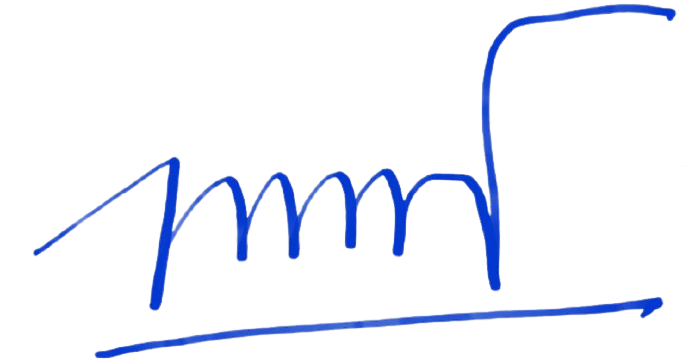 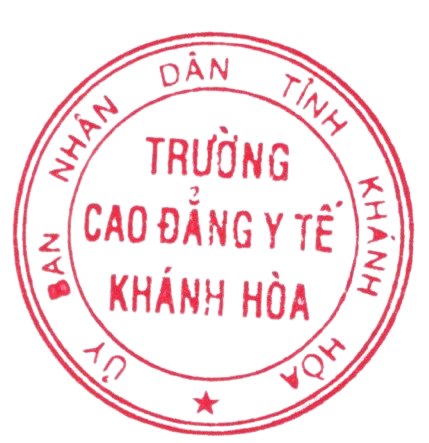 CHỦ TỊCH HỘI ĐỒNG TUYỂN SINHHồ Tá PhươngSTTMã HSHọTênNgày tháng năm sinhGiới tínhDân tộcNơi sinhHộ khẩu thường trúNgành đăng ký xét tuyểnĐiểm trung bình chung toàn khóaChuyên ngành tốt nghiệpGhi chú1ALT21-013Đỗ Thị ThanhThảo24/09/1992NữKinhNinh Hòa - Khánh HòaNinh Hòa - Khánh HòaDược7.6Dược2ALT21-016Dương Thị KimYến13/09/1989NữKinhNinh Hòa - Khánh HòaNinh Hòa - Khánh HòaDược6.8Dược3ALT21-017Nguyễn QuốcNghi06/02/1995NamKinhNha Trang - Khánh HòaNha Trang - Khánh HòaDược7Dược4ALT21-018Phan Thị MỹXoang25/11/1988NữKinhNinh Hòa - Khánh HòaNinh Hòa - Khánh HòaDược6.7Dược5ALT21-019Phan Thị NgọcHương07/12/1979NữKinhNinh Hòa - Khánh HòaNha Trang - Khánh HòaDược6.6Dược